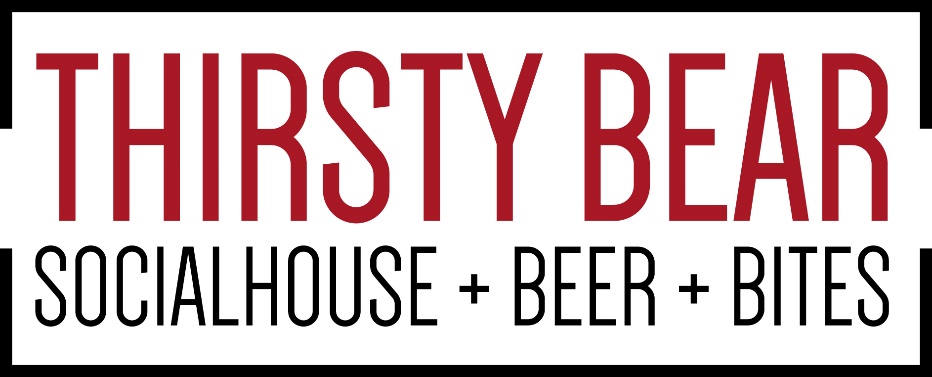 TASTE OF WATERTON Feature MenuChicken Gyoza 16  garlic ginger chili soy miso sauce, green onion, sesame Pacific Spring Salmon Burger 24 Chili lime grilled salmon filet, smashed avocado, hand cut salsa, brioche bun BBQ Duck Spring Roll 18 Szechuan, sesame, green onion, siracha Feature Local Craft BeerStronghold Cream Ale 8.5 (16oz)Brewed in Fort McLeod, Albertacrisp, easy drinking, and well-attenuated aleOldman River St. Joe’s Abby Style Brown Ale 8.5 (16oz)Brewed in Lundbreck, AlbertaMedium bodied Abbey style brown ale. Rich & complex with sweet dried fruit & toasted malt.Feature Local CiderBig Rock Rock Creek – Rosé…8.5Menu Created by Chef Brian Long